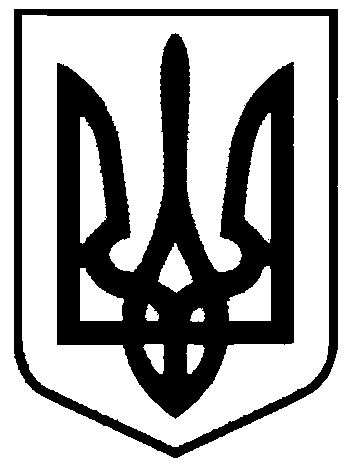 СВАТІВСЬКА МІСЬКА РАДАШОСТОГО СКЛИКАННЯТРИДЦЯТЬ П’ЯТА СЕСІЯРІШЕННЯвід  «09» жовтня 2015 р.                        м. Сватове             « Про присвоєння окремих адрес частинам житлового будинку №57 по вул. ім. Шевченка м. Сватове»      Розглянувши звернення Нестеренко Наталії Петрівни та Василевського Сергія Миколайовича з проханням визнати цілою одиницею квартирою належні їм частини житлового будинку №57 по вул. ім. Шевченка м. Сватове та присвоїти квартирам окремі адреси, враховуючи висновок міської топонімічної комісії та пропозицією виконавчого комітету міськради з цього приводу, керуючись Положенням про порядок найменування або перейменування площ, проспектів, вулиць, провулків, проїздів, скверів, бульварів, парків, присвоєння, зміни та анулювання поштових адрес (поділ з присвоєнням окремого поштового номера) об’єктам нерухомого майна на території Сватівської міської ради, затвердженого рішенням 33-ї сесії Сватівської міської ради від 30 червня 2015 року,                ст. 26 Закону України «Про місцеве самоврядування в Україні» Сватівська міська радаВИРІШИЛА:Визнати належну Нестеренко Наталії Петрівні частину житлового будинку №57 по вул. ім. Шевченка м.Сватове цілою одиницею квартирою та  присвоїти їй №1 в будинку №57  по вул. ім. Шевченка м. Сватове Визнати належну Василевському Сергію Миколайовичу частину житлового будинку №57 по вул. ім. Шевченка м. Сватове цілою одиницею квартирою та  присвоїти  їй №2 в будинку №57  по вул. ім. Шевченка м. Сватове Зобов’язати Нестеренко Наталію Петрівну та Василевського Сергія Миколайовича звернутися з відповідною заявою до Реєстраційної служби Сватівського районного управління юстиції для реєстрації права власності та отримання свідоцтв про право власності на квартири №1 та №2  по вул. ім. Шевченка м.Сватове на підставі даного рішення і інших правовстановлюючих документів, а також оформити право користування земельною ділянкою на якому розміщене вищевказане нерухоме майно.        4.   Контроль      за        виконанням       даного      рішення      покласти      на     постійну депутатську  комісію міської ради з питань власності, транспорту, зв’язку, торгівельно-побутового обслуговування населення та зайнятості населення.Сватівський  міський голова				                    Є.В. Рибалко